Die Funktionen der wichtigsten TastenVerbinde die Sätze mit dem passenden Bild.
Ich möchte etwas anklickenIch habe etwas falsch geschriebenIch möchte in eine neue Zeile gehen oder etwas bestätigenIch möchte alles groß schreiben.Ich möchte etwas abbrechen.Ich möchte hinunter oder herauf scrollen.Ich möchte ein Leerzeichen schreiben.Ich möchte einen Buchstaben groß schreiben.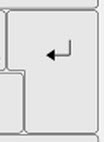 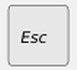 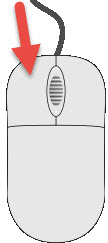 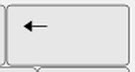 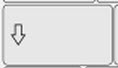 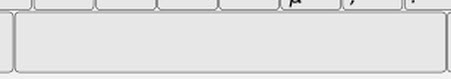 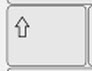 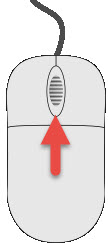 